Teacher(s) Name: Amy Bates, Karen Gonzalez, Cassandra Jones, and Jessica MaguireThematic Unit Theme/Title/Grade Level: People, Places, and Environment/Explorers of Florida/4th GradeWeebly address: http://ucfgr4explorersoffloridasp17t.weebly.com/ Daily Lesson Plan Day/Title:  Monday/Introduction on Explorers of Florida Learning Goals/Objectives Learning Goal:The students will be able to identify the effects of Spanish rule in Florida and identify the explorers who came to Florida and the motivations for their expeditions.Learning Objectives:   The student will create artwork that is influenced by history.The student will identify explorers who came to Florida.The student will identify the effects of Spanish rule.The student will interpret and create maps using map elements.NCSS ThemesFlorida Standards (FS)Next GenerationSunshine State Standards (NGSSS) NCSS theme(s):Time, Continuity, and ChangePeople, Places, and EnvironmentsPower, Authority, and GovernanceGlobal ConnectionsFlorida Standard(s):LAFS.4.RI.1.3 Explain events, procedures, ideas, or concepts in a historical, scientific, or technical text, including what happened and why, based on specific information in the text.Next Generation Sunshine State Standards:SS.4.A.3.1 Identify explorers who came to Florida and the motivations for their expeditions.SS.4.A.3.6 Identify the effects of Spanish rule in Florida.SS.4.G.1.4 Interpret political and physical maps using map elements (title, compass rose, cardinal directions, intermediate directions, symbols, legend, scale, longitude, latitude).VA.4.S.1.3 Create artworks that integrate ideas from culture or history.AssessmentUnit Pre-Assessment:The pre-assessment will be done with paper and pencil and will be administered two weeks prior to the beginning of this unit. It will be used to determine what the students know and need to learn. Unit Post-Assessment:The post-assessment will be a QR Scavenger Hunt with the same questions as the pre-assessment. This assessment will be administered on that Friday to inform the teacher what the students learned and did not learn. On-going Formative (progress-monitoring/daily) Assessment:Journals: The students will journal daily in their explorer journals so the teacher can monitor how much they are absorbing. Monitoring: The teacher will be progress-monitoring the students while they are in their centers. Scale: The students will use the maps that they create in the map center as a way of displaying where they evaluate themselves. The scale is as follows:I haven’t left Spain yet. I don’t understand this, even with help. (Students place pointer fingers on Spain on their maps.)I’m on my way to the New World. I understand some of the material, but I still need some help. (Students place their pointer fingers on the dotted line in the ocean, between Spain and their ship.)I’m the captain of my own ship to the New World. I have mastered the content. (Students place their pointer fingers on their ship.)I’m leading an expedition in the New World. I can teach my friends about the content. (Students place their pointer fingers on Florida.)Design for Instruction 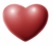 The teacher will act as the queen/king of Spain and tell the students that they will be explorers for Spain.  They will be given some information as to why the royalty wants them to venture out to the new world.ESOL Strategies:Visual CuesThe teacher can use visual cues to signal the student when we’re transitioning to our centers.Structure Small Group ActivitiesThe centers can act as structure small group activities.Simplified LanguageESE Strategies (Hearing Impaired):Assistive TechnologyThe teacher can wear a microphone and the student can wear a receiver, so the student can hear even if the teacher has his or her back to the student.Visual CuesThe teacher can use visual cues to signal the student when we’re transitioning to our centers.Structure Small Group ActivitiesThe centers can act as structure small group activities.  Hook: Fountain of Youth WaterThe teacher will show the bottle inscribed “Fountain of Youth” to the students.Dixie cups will be filled partially with this water and passed to out to the students.After they have consumed the water the teacher will then say that they all look 1 year younger.  It would be more, but they only drank a small amount of the water.The teacher will then explain that the Fountain of Youth is something that legend says that Juan Ponce de Leon searched for.  The teacher will then explain that he, along with others at different times, explored Florida looking for gold.The gold coin will then be passed around for the students to see and hold.Then the teacher should explain what it was like to be an explorer.  What was it like to be on the ship for a long period of time?  Direct Teach:Introduce Spanish exploration from the direction of a Spanish Monarch.Tell students that Spain wants to explore in search for more gold and land.“We will be sending you off with our three best explorers: Juan Ponce de Leon, Hernando de Soto, and Pedro Menendez de Aviles.  They will take good care of you, but I need you to report back to me the things you learn while traveling to “La Florida” in your Voyager’s Journal!  You will also need a ship box to bring back what you find.”Divide students into four equal groups for centers. Explain directions for each center, then dismiss groups to the centers.Center: Creating a map from Spain to the New World/La FloridaBefore the center, print out one copy of the map template and one boat template for each student and create a model for the students to follow.Call the students to the center and tell them to bring their pencils and colored pencils/crayons.When the students come to the center, explain that they will be creating maps of their journey from Spain to Florida and show the teacher example.Draw students’ attention to the drawn compass rose on the map, as well as the hand-written labels for Spain, Florida, and the Atlantic Ocean.Distribute a blank map template to each student.Instruct the students to draw their own compass rose in the ___ corner of the map.Have students label Spain, the Atlantic Ocean, and Florida and draw a dotted line from Spain to Florida.Have students color their maps. Use yellow while coloring Florida, to symbolize that the Spanish were hunting for gold.Distribute a blank ship template to each student and instruct them to color the ship, cut it out, and glue it on the dotted line most of the way to Florida.Center: Make a Treasure ChestStudents will be provided with shoe box to engage in the treasure chest activity where they will house all their activities such as their maps, diary entries, timeline, candy gold, etc.The shoe box will be covered with brown construction paper to resemble a treasure chest.The students may decorate and embellish their treasure chest as they like with construction paper, colorful, and/or duct tape. Center: Start Voyager’s JournalStudents will receive the materials needed to make this included a paper bag piece, string, and the paper to go within it.Following the directions posted at the center, they will create their journals individually.Center: Age of Explorers AppEach student will use one of the provided tablets and open up the Age of Explorers App.  They can play independently or ask a partner if they are having difficulties on the app.The students will pay special attention to the facts at the end of each level.Resources/MaterialsFountain of Youth Watera cool old bottle cleaned outwater17 small cupsMap Center: 1 instruction sheet16 blank maps from http://www.d-maps.com/carte.php?num_car=3201&lang=en16 blank ships from http://www.clipartpanda.com/clipart_images/sailing-ship-clip-art-52793134 pairs of scissors4 glue sticks16 sets of crayons or colored pencils1 teacher-created sampleTreasure Center: 1 sample16 shoe boxesblack, brown, and gold/yellow construction paper4 glue sticks4 pairs of scissors2 bottles of gluecolorful gemsreflective duct tapeJournal Center:1 sample16 brown paper bag pieces3 pieces of paper per student1 StaplerApp Center:4 tablets with Age of Explorers downloaded on it